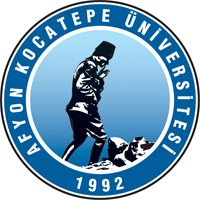 AFYON KOCATEPE UNIVERSITYHEALTH SCIENCE INSTITUTEDEPARTMENT OF LABORATORY ANIMALS (VETERINARY)MASTER’S DEGREE (WITHOUT THESIS) PROGRAMMEI. SEMESTERI. SEMESTERI. SEMESTERI. SEMESTERI. SEMESTERI. SEMESTERI. SEMESTERI. SEMESTERC.CODECourse NameC/ETheo.Prac.Tot.Credit Credit Compulsory CourseNationalECTSVLTZ101Guided Study (Counseling)C011015VLTZ103Research MethodsC30335Elective Courses (Total 25 ECTS credit courses will be taken in the Elective Courses Pool)Elective Courses (Total 25 ECTS credit courses will be taken in the Elective Courses Pool)Elective Courses (Total 25 ECTS credit courses will be taken in the Elective Courses Pool)Elective Courses (Total 25 ECTS credit courses will be taken in the Elective Courses Pool)Elective Courses (Total 25 ECTS credit courses will be taken in the Elective Courses Pool)Elective Courses (Total 25 ECTS credit courses will be taken in the Elective Courses Pool)Elective Courses (Total 25 ECTS credit courses will be taken in the Elective Courses Pool)Elective Courses (Total 25 ECTS credit courses will be taken in the Elective Courses Pool)Elective Lessons IE5Elective Lessons IIE5Elective Lessons IIIE5Elective Lessons IVE5Elective Lessons VE5Total45II. SEMESTERII. SEMESTERII. SEMESTERII. SEMESTERII. SEMESTERII. SEMESTERII. SEMESTERII. SEMESTERC.CODECourse NameC/ETheo.Prac.Tot.Credit Credit Compulsory CourseNationalECTSVLTZ102Guided Study (Counseling)C011015VLTZ104Semester ProjectC01105Elective Courses (Total 25 ECTS credit courses will be taken in the Elective Courses Pool)Elective Courses (Total 25 ECTS credit courses will be taken in the Elective Courses Pool)Elective Courses (Total 25 ECTS credit courses will be taken in the Elective Courses Pool)Elective Courses (Total 25 ECTS credit courses will be taken in the Elective Courses Pool)Elective Courses (Total 25 ECTS credit courses will be taken in the Elective Courses Pool)Elective Courses (Total 25 ECTS credit courses will be taken in the Elective Courses Pool)Elective Courses (Total 25 ECTS credit courses will be taken in the Elective Courses Pool)Elective Courses (Total 25 ECTS credit courses will be taken in the Elective Courses Pool)Elective Lessons IE5Elective Lessons IIE5Elective Lessons IIIE5Elective Lessons IVE5Elective Lessons VE5Total45ELECTIVE COURSES POOL ELECTIVE COURSES POOL ELECTIVE COURSES POOL ELECTIVE COURSES POOL ELECTIVE COURSES POOL ELECTIVE COURSES POOL ELECTIVE COURSES POOL ELECTIVE COURSES POOL C.CODECourse NameC/ETheo.Prac.Tot.Credit Credit Elective LessonsNationalECTSVLTZ105General information about miceS40445VLTZ106General information about ratS40445VLTZ107General information about hamsterS40445VLTZ108General information about Guinea pigS40445VLTZ109General information about rabbitS40445VLTZ110General information about zebrafishS40445VLTZ111General information about quail S40445VLTZ112General information about poultryS40445VLTZ113General information about the other laboratory animalsS40445VLTZ114General information about the invertebrate laboratory animalsS40445VLTZ115General information about the transgenic animalsS40445VLTZ116Alternative test methods for experimental animals S40445VLTZ117Introduction to the anatomy of laboratory animalsS40445VLTZ118Introduction to the  physiology  of laboratory animalsS40445VLTZ119Introduction to the  biochemistry of laboratory animalsS40445VLTZ120Introduction to the  histology  of laboratory  animalsS40445VLTZ121Introduction to the  genetics of laboratory  animalsS40445VLTZ122Introduction to the  parasitology of laboratory  animalsS40445VLTZ123Introduction to the  microbiology  of laboratory  animalsS40445VLTZ124Introduction to the  virology  of laboratory  animalsS40445VLTZ125Introduction to the  pharmacology  of laboratory  animalsS40445VLTZ126Introduction to the  toxicology  of laboratory  animalsS40445VLTZ127Introduction to the  pathology of laboratory  animalsS40445VLTZ128Microscopic slide preparation techniquesS40445VLTZ129Microscopic preparations staining techniquesS40445VLTZ130Wound and wound healingS40445VLTZ131Oncology and  Introduction to the  experimental oncologyS40445VLTZ132Anesthesia and euthanasia in the laboratory animalsS40445VLTZ133Preoperative and postoperative nursingS40445VLTZ134Introduction to clinic of laboratory animal diseases S40445VLTZ135Drug use in laboratory animalsS40445VLTZ136Introduction to the nutrition of laboratory  animalsS40445VLTZ137Introduction to the production of laboratory  animalsS40445VLTZ138Handling, fixing and blood collection methodsS40445VLTZ139Necropsy and sampling in laboratory animalsS40445VLTZ140Visualization of macroscobical lesionsS40445VLTZ141Toxicological pathology  S40445VLTZ142Screening tests in environmental toxicology S40445VLTZ143General  administration methods in  laboratory animalS40445VLTZ144Basic laboratory principles and methodsS40445VLTZ145Bio-security in laboratory animalsS40445VLTZ146Establishment, operation, and management of  experimental animal unitS40445VLTZ147The general principles on laboratory animal psychologyS40445VLTZ148Welfare and behavior in laboratory animalsS40445VLTZ149Research ethics principles  in laboratory animalsS40445VLTZ150Health-related research and analysis methods S40445VLTZ151Literature review and transferringS40445VLTZ152Scientific article translation techniquesS40445VLTZ153Research project preparation  in experimental researchesS40445VLTZ154Record and presentation of experimental research dataS40445VLTZ155Biostatistics in experimental studies S40445VLTZ156Publication processes of research  S40445VLTZ157Scientific  article writingS40445VLTZ158Science, research, and publication ethicsS40445VLTZ159Scientific innovationsS40445VLTZ160Legislations of  experimental animals S40445VLTZ161Zoonotic diseases of experimental  animalsS40445